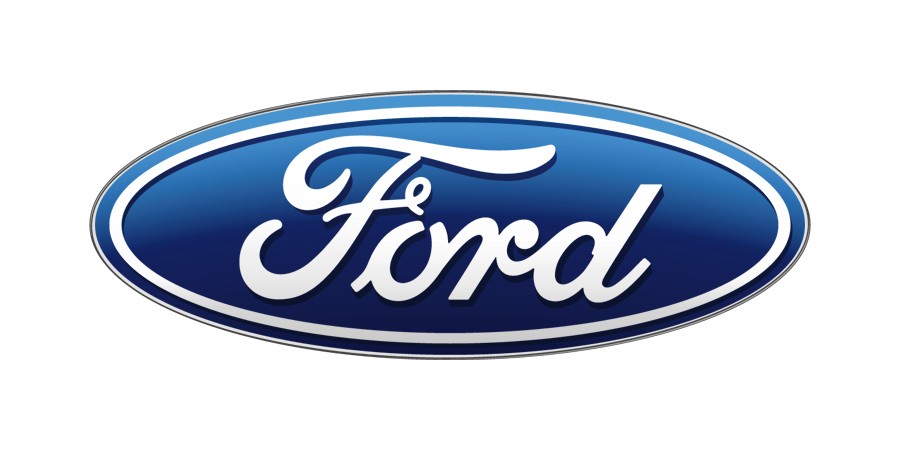 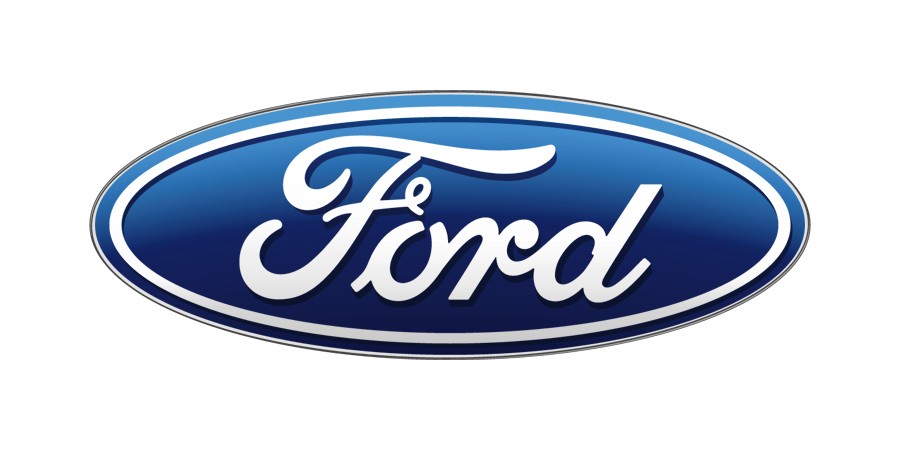 	To be part of Operational Accounting team and contribute to the company’s operational transactions. Develop a proper communication with the domestic and foreign suppliers. Reducing the number of the invoices not processed due to various reasons.Improving the metrics from the consolidated payables reports related to Ford Romania and Ford AustriaCommunicate with the domestic and foreign suppliers related to issues that can appear in the payment process.Verify the accuracy of the documentation provided by the suppliers in order to have their invoices approved on time (invoice details, invoice back-up, status of invoice approval).Communication with Ford Business Service Center (FBSC) ANF Ford Austria teams in order to solve the supplier’s payment issues on time.Understanding the payables accounting and metrics.Process the invoices for Ford AustriaDeveloping communication skills (in Romanian and English).Gain experience in analyzing the accuracy of the documents (compliance with Romanian and Ford requirements.Understanding the business needs and how to use the available tools and system to meet the business requirements Understand the payables accounting.Learn to prepare balance confirmation with the suppliers.Must be studying for Economics or Business related degree. Good English, communication and MS Excel skills required; German language would be an advantageDemonstrate ability to apply critical thinking skills to important issues.Ford  Intern ProgramInternship Work planTo be part of Operational Accounting team and contribute to the company’s operational transactions. Develop a proper communication with the domestic and foreign customers. Improving the cash collection and reducing the age of receivables for Ford Romania and Ford AustriaImproving the metrics from the consolidated receivables reports related to Ford Romania and Ford AustriaCommunicate with the domestic and foreign customers related to issues that can appear in the collection process.Communication with Ford Business Service Center (FBSC) and Ford Austria teams in order to solve the customer’s issues on time.Perform the cash application for the invoices issued by Ford Romania and Ford AustriaReview the receivables age and credit limits with the European team of Controller FinanceUnderstanding the receivables accounting and metrics.Developing communication skills (in Romanian and English).Gain experience in analyzing the accuracy of the documents (compliance with Romanian and Ford requirements.Understanding the business needs and how to use the available tools and system to meet the business requirements Understand the receivables accounting.Learn to prepare balance confirmation with the suppliers.Must be studying for Economics or Business related degree. Good English, communication and MS Excel skills required; German language would be an advantageDemonstrate ability to apply critical thinking skills to important issues.Function Name:Operational AccountingSupervisor Name:CARMEN ROSCADepartment Name: Payables Supervisor CDSID:CROSCAAssignment Location: CraiovaSupervisor Position#:Project DescriptionProject DescriptionProject DescriptionProject DescriptionProject DescriptionMeasurable ObjectivesExpected Major ContributionsExpected Benefits to InternIntern Qualifications (schooling, work experience, major)Function Name:Operational AccountingSupervisor Name:Viorica BadoiuDepartment Name: ReceivablesSupervisor CDSID:VBADOIUAssignment Location: CraiovaSupervisor Position#:Project DescriptionProject DescriptionProject DescriptionProject DescriptionProject DescriptionMeasurable ObjectivesExpected Major ContributionsExpected Benefits to InternIntern Qualifications (schooling, work experience, major)